Compétence :Traduire en langage mathématiques une situation réelle, mettre au point et exécuter un algorithme simpleCellule infectée						10 nouveaux virusDocument n°1 : Dans cet exercice, on peut estimer qu’un cycle viral de la grippe dure 8 heures. Il y a donc 3 cycles viraux par jour. A chaque cycle 10 nouveaux virus sont produits.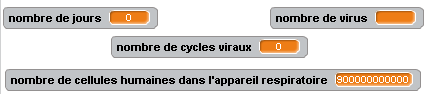 Document n°2 : La situation initiale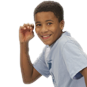 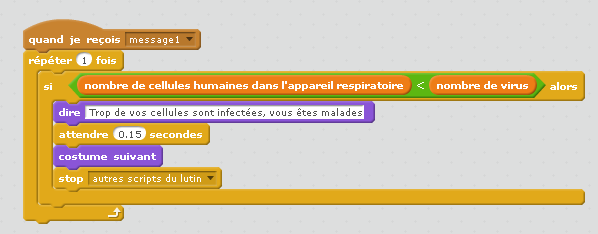 Document n°3 : comprendre un algorithme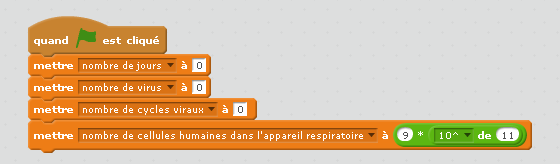 Document n°4 : Traduction de l’algorithme en langage courant :Quand le drapeau vert est cliqué, le nombre de jour, le nombre de virus, et le nombre de cycles viraux  commence à 0. Le nombre de cellules humaines dans l’appareil respiratoire peut être estimé à 9*10^11. Soit 3% de la totalité des cellules du corps humain (3x10^13)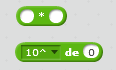 Document n°5 : Un de ces 2 opérateurs est en trop et ne sera pas utilisé dans notre programmeAides à la réussiteJe ne comprends pas les calculs mathématiques que je dois réaliser pour trouver le nombre de cellules infectées en x jours : voir Aide n°1Je ne maîtrise pas très bien scratch : voir Aide n°2J’ai « tout » compris et pourtant….. Aide n°3Aide n°1Calcule en 24 heures (soit 3 cycles viraux)  combien de cellules sont potentiellement infectées. Ce qui revient à calculer le nombre de virus produit au cours de la 1ère journée après la contamination.Pour déterminer le nombre de virus produits en 1 journée, quelle formule Mathématiques est à appliquer ?10 * le nombre de cycles viraux  (10*3= 30) : 30 virus sont produits en 1 journée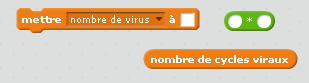 Ou10 puissance le nombre de cycles viraux (10^3= 10x10x10=1000) : 1000 virus sont produits en 1 journée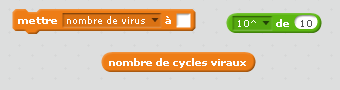 Aide n°2Je ne maîtrise pas très bien scratch : voir les tutoriels disponibles sur le site Magic Makershttp://magicmakers.fr/tutoriel/gaming/creer-un-quizzAide n°3Dans ce modèle, on dit que toutes les secondes, 1 jour passe après la contamination.A chaque jour, 1 cellule infectée, participe à 3 cycles viraux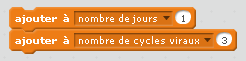 DifférenciationLe fichier « nombre de cellules humaines infectées par le virus de la grippe » comporte un opérateur en vert qui est inutile.Correction :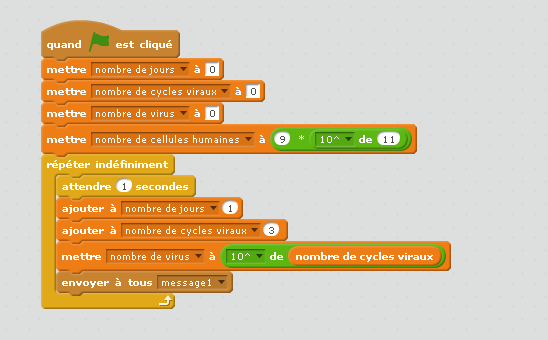 